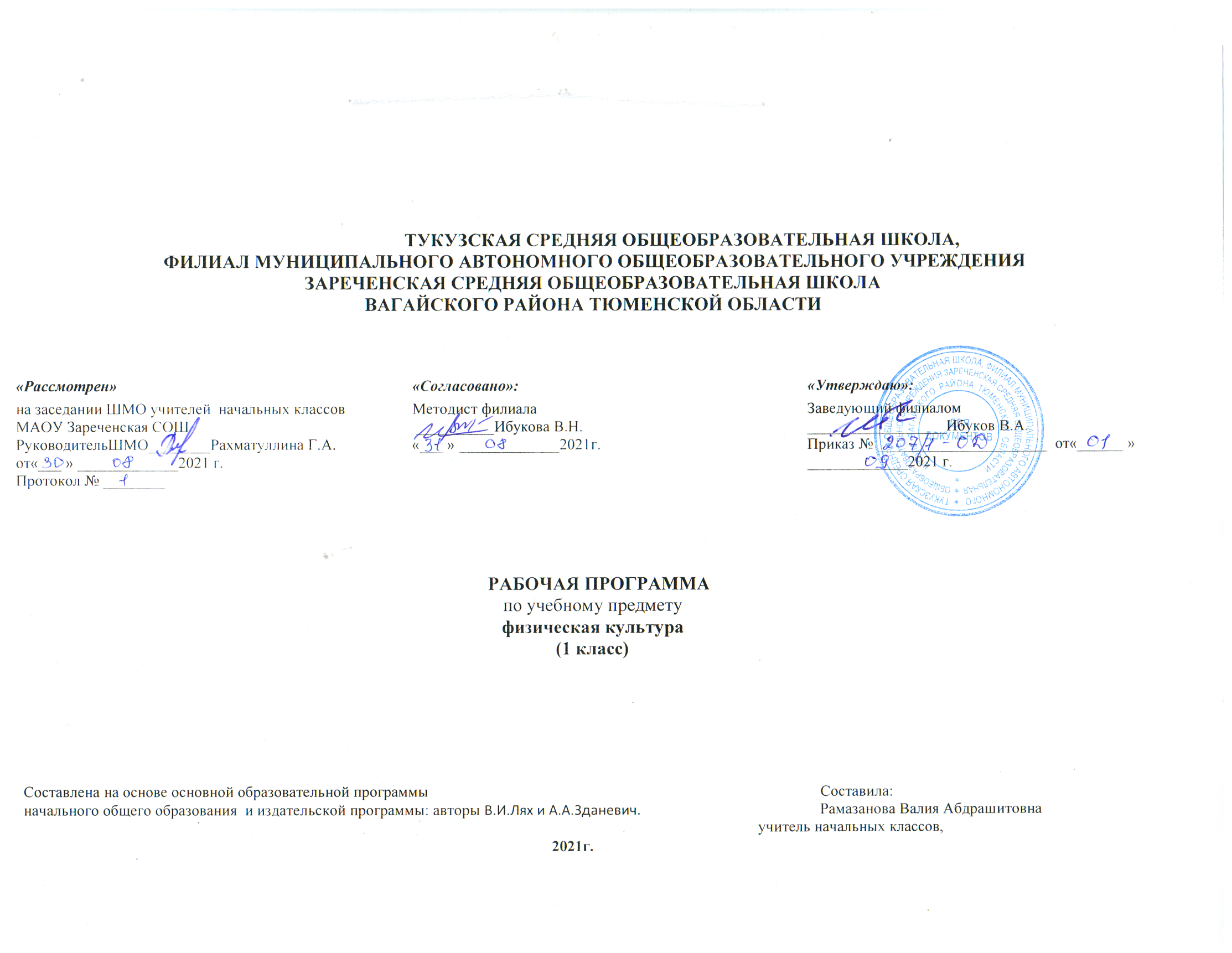 1.Планируемые результаты освоения учебного предмета "Физическая культура"  Личностные результаты:Формирование чувства гордости за свою Родину, российский народ и историю России, осознание своей этнической и национальной принадлежности;Формирование уважительного отношения к культуре других народов;Развитие мотивов учебной деятельности и личностный смысл учения, принятие и освоение социальной роли обучающего;Развитие этических чувств, доброжелательности и эмоциональнонравственной отзывчивости, понимания и сопереживания чувствам других людей;Развитие навыков сотрудничества со сверстниками и взрослыми в разных социальных ситуациях, умение не создавать конфликты и находить выход из спорной ситуации;Развитие самостоятельности и личной ответственности за свои поступки на основе представлений о нравственных нормах, социальной справедливости и свободе;Формирование эстетических потребностей, ценностей и чувств;Формирование установки на безопасный, здоровый образ жизни.  Метапредметные результаты:Овладение способностью принимать и сохранять цели и задачи учебной деятельности, поиска средств её осуществления;Формирование умения планировать, контролировать и оценивать учебные действия в соответствии с поставленной задачей и условиями её реализации; определить наиболее эффективные способы достижения результата;Определение общей цели и путей её достижения; умение договариваться о распределении функций и ролей в совместной деятельности; осуществлять взаимный контроль в совместной деятельности, адекватно оценивать собственное поведение и поведение окружающих;Готовность конструктивно разрешать конфликты посредством учета интересов сторон и сотрудничества;Овладение начальными сведениями о сущности и особенностях объектов, процессов и явлений действительности в соответствии с содержанием конкретного учебного предмета;Овладение базовыми предметами и межпредметными понятиями, окружающими существенные связи и отношения между объектами и процессами.Предметные результаты:Формирование первоначальных представлений о значении физической культуры для укрепления здоровья человека (физического, социального и психического), о её позитивном влиянии на развитие человека (физическое, интеллектуальное, эмоциональное, социальное), о физической культуре и здоровье как факторах успешной учебы и социализации;Овладение умениями организовать здоровьесберегающую жизнедеятельность (режим дня, утренняя зарядка, оздоровительные мероприятия, подвижные игры и т.д.);формирование навыков систематического наблюдения за своим физическим состоянием, величиной физических нагрузок, данных мониторинга здоровья (рост, масса тела и др.), показателей развития основных физических качеств (силы, быстроты, выносливости, координации, гибкости), в том числе подготовка к выполнению нормативов Всероссийского фзкультурно-спортивного комплекса «Готов к труду и обороне» (ГТО). (в ред. Приказа Минобрнауки России от 29.12.2014 №1643)НОРМАТИВЫ ПО ФИЗКУЛЬТУРЕ ДЛЯ УЧАЩИХСЯ 1 КЛАССА:2. Содержание программы учебного предмета «Физическая культура»Знания о физической культуреФизическая культура как система разнообразных форм занятий физическими упражнениями. Возникновение физической культуры у древних людей. Ходьба, бег, прыжки, лазанье и ползание, ходьба на лыжах как жизненно важные способы передвижения человека. Режим дня и личная гигиена.Способы физкультурной деятельностиОздоровительные занятия в режиме дня: комплексы утренней зарядки, физкультминутки. Подвижные игры во время прогулок: правила организации и проведения игр, выбор одежды и инвентаря. Комплексы упражнений для формирования правильной осанки и развития мышц туловища.Физическое совершенствованиеГимнастика с основами акробатикиОрганизующие команды и приемы: построение в шеренгу и колонну; выполнение основной стойки по команде «Смирно!»; выполнение команд «Вольно!», «Равняйсь!», «Шагом марш!», «На месте стой!»; размыкание в шеренге и колонне на месте; построение в круг колонной и шеренгой; повороты на месте налево и направо по командам «Налево!» и «Направо!»; размыкание и смыкание приставными шагами в шеренге.Акробатические упражнения: упоры (присев, лежа, согнувшись, лежа сзади); седы (на пятках, углом); группировка из положения лежа и раскачивание в плотной группировке (с помощью); перекаты назад из седа в группировке и обратно (с помощью); перекаты из упора присев назад и боком.Гимнастические упражнения прикладного характера: передвижение по гимнастической стенке вверх и вниз, горизонтально лицом и спиной к опоре; ползание и переползание по-пластунски; преодоление полосы препятствий с элементами лазанья, перелезания поочередно перемахом правой и левой ногой, переползания; танцевальные упражнения (стилизованные ходьба и бег); хождение по наклонной гимнастической скамейке; упражнения на низкой перекладине: вис стоя спереди, сзади, зависом одной и двумя ногами (с помощью).Легкая атлетика Бег: с высоким подниманием бедра, прыжками и ускорением, с изменяющимся направлением движения (змейкой, по кругу, спиной вперед), из разных исходных положений и с разным положением рук.Прыжки: на месте (на одной ноге, с поворотами вправо и влево), с продвижением вперед и назад, левым и правым боком, в длину и высоту с места; запрыгивание на горку из матов и спрыгивание с нее.Броски: большого мяча () на дальность двумя руками из-за головы, от груди.Метание: малого мяча правой и левой рукой из-за головы, стоя на месте, в вертикальную цель, в стену.Подвижные игры На материале раздела «Гимнастика с основами акробатики»: «У медведя во бору», «Раки», «Тройка», «Бой петухов», «Совушка», «Салки-догонялки», «Альпинисты», «Змейка», «Не урони мешочек», «Петрушка на скамейке», «Пройди бесшумно», «Через холодный ручей» 2; игровые задания с использованием строевых упражнений типа: «Становись — разойдись», «Смена мест».На материале раздела «Легкая атлетика»: «Не оступись», «Пятнашки», «Волк во рву», «Кто быстрее», «Горелки», «Рыбки», «Салки на болоте», «Пингвины с мячом», «Быстро по местам», «К своим флажкам», «Точно в мишень», «Третий лишний».На материале раздела «Спортивные игры»:Футбол: удар внутренней стороной стопы («щечкой») по неподвижному мячу с места, с одного-двух шагов; по мячу, катящемуся навстречу; подвижные игры типа «Точная передача».Баскетбол: ловля мяча на месте и в движении: низко летящего и летящего на уровне головы; броски мяча двумя руками стоя на месте (мяч снизу, мяч у груди, мяч сзади за головой); передача мяча (снизу, от груди, от плеча); подвижные игры: «Брось — поймай», «Выстрел в небо», «Охотники и утки».Общеразвивающие физические упражнения на развитие основных физических качеств.Уровень физической подготовленности1класс3.  Тематическое планирование с учетом рабочей программы воспитания и с указанием количества часов, отводимых на изучение каждой темы Приложение. Календарно-тематическое планирование по физической культуреКонтрольное упражнениеединица
измерениямальчики
оценка
"5"мальчики
оценка
"4"мальчики
оценка
"3"девочки
оценка
"5"девочки
оценка
"4"девочки
оценка
"3"Челночный бег 3*10мсекунд9,910,811,210,211,311,7Бег 30 метровсекунд6,16,97,16,67,47,6Бег 1000 метровмин:секбез учёта
временибез учёта
временибез учёта
временибез учёта
временибез учёта
временибез учёта
времениПрыжок в длину с местасм14011510013011090Подтягивание из виса лёжа на низкой перекладинекол-во
раз12641053Контрольные упражненияУровеньУровеньУровеньУровеньУровеньУровеньКонтрольные упражнениявысокийсреднийнизкийвысокийсреднийнизкийКонтрольные упражненияМальчикиМальчикиМальчикиДевочкиДевочкиДевочкиПодтягивание на низкой перекладине из виса лежа, кол-во раз11 – 129 – 107 – 89 – 107 – 85 – 6Прыжок в длину с места, см118 – 120115 – 117105 – 114116 – 118113 – 11595 – 112Наклон вперед, не сгибая ног в коленяхКоснуться лбом коленКоснуться ладонями полаКоснуться пальцами полаКоснуться лбом коленКоснуться ладонями полаКоснуться пальцами полаБег  с высокого старта, с6,2 – 6,06,7 – 6,37,2 – 7,06,3 – 6,16,9 – 6,57,2 – 7,0Бег Без учета времениБез учета времениБез учета времениБез учета времениБез учета времениБез учета времени№ пп/кол.ч.ДатаТема, содержание урока24ч.№ пп/кол.ч.Легкая атлетика. Кроссовая подготовка.Легкая атлетика. Кроссовая подготовка.24ч.1/1Т.Б. на уроках по легкой атлетике. Ходьба и медленный бег. О.Р.У. История ГТОТ.Б. на уроках по легкой атлетике. Ходьба и медленный бег. О.Р.У. История ГТО12/1Строевые упражнения. Ходьба и медленный бег. О.Р.У. Бег 30 м. сдача норм ГТО. Подвижная игра с элементами легкой атлетики. Строевые упражнения. Ходьба и медленный бег. О.Р.У. Бег 30 м. сдача норм ГТО. Подвижная игра с элементами легкой атлетики. 13/1Строевые упражнения. Ходьба и медленный бег. О.Р.У. Бег 30 м. Подвижная игра с элементами легкой атлетики.Строевые упражнения. Ходьба и медленный бег. О.Р.У. Бег 30 м. Подвижная игра с элементами легкой атлетики.14/1Строевые упражнения. Ходьба и медленный бег. О.Р.У. Прыжки в длину с места. Подтягивания. Подвижная игра с элементами легкой атлетики.Строевые упражнения. Ходьба и медленный бег. О.Р.У. Прыжки в длину с места. Подтягивания. Подвижная игра с элементами легкой атлетики.15/1Строевые упражнения. Ходьба и медленный бег. О.Р.У. Прыжки в длину с места сдача норм ГТО. Подвижная игра с элементами легкой атлетики. РПВ –  Беседа «Чтоб болезней не бояться, надо спортом заниматься».Строевые упражнения. Ходьба и медленный бег. О.Р.У. Прыжки в длину с места сдача норм ГТО. Подвижная игра с элементами легкой атлетики. РПВ –  Беседа «Чтоб болезней не бояться, надо спортом заниматься».16/1Строевые упражнения. Ходьба и медленный бег. О.Р.У. Прыжки в длину с места. Подвижная игра с элементами легкой атлетики.Строевые упражнения. Ходьба и медленный бег. О.Р.У. Прыжки в длину с места. Подвижная игра с элементами легкой атлетики.17/1Строевые упражнения. Ходьба и медленный бег. О.Р.У. Метания мяча. Подвижная игра с элементами легкой атлетики.Строевые упражнения. Ходьба и медленный бег. О.Р.У. Метания мяча. Подвижная игра с элементами легкой атлетики.18/1Строевые упражнения. Ходьба и медленный бег. О.Р.У. Метания мяча. Подтягивания. Челночный бег 3х10. сдача норм ГТОСтроевые упражнения. Ходьба и медленный бег. О.Р.У. Метания мяча. Подтягивания. Челночный бег 3х10. сдача норм ГТО19/1Строевые упражнения. Ходьба и медленный бег. О.Р.У. Метания мяча. Подвижная игра с элементами легкой атлетики.Строевые упражнения. Ходьба и медленный бег. О.Р.У. Метания мяча. Подвижная игра с элементами легкой атлетики.110/1Строевые упражнения. Ходьба и медленный бег. О.Р.У. Прыжки через скакалку. Подвижная игра с элементами легкой атлетики.Строевые упражнения. Ходьба и медленный бег. О.Р.У. Прыжки через скакалку. Подвижная игра с элементами легкой атлетики.111/1Строевые упражнения. Ходьба и медленный бег. О.Р.У. Прыжки через скакалку. Подвижная игра с элементами легкой атлетики.Строевые упражнения. Ходьба и медленный бег. О.Р.У. Прыжки через скакалку. Подвижная игра с элементами легкой атлетики.112/1Строевые упражнения. Ходьба и медленный бег. О.Р.У. Прыжки через скакалку. Подтягивания. Челночный бег 3х10.Строевые упражнения. Ходьба и медленный бег. О.Р.У. Прыжки через скакалку. Подтягивания. Челночный бег 3х10.113/1Т.Б. на уроке по подвижным играм. Строевые упражнения. Ходьба и медленный бег. О.Р.У. Т.Б. на уроке по подвижным играм. Строевые упражнения. Ходьба и медленный бег. О.Р.У. 114/1Строевые упражнения. Ходьба и медленный бег. О.Р.У. Передачи и ловли мяча на месте. Подвижная игра «Волки во рву».Строевые упражнения. Ходьба и медленный бег. О.Р.У. Передачи и ловли мяча на месте. Подвижная игра «Волки во рву».115/1Строевые упражнения. Ходьба и медленный бег. О.Р.У. Передачи и ловли мяча на месте. Эстафеты.Строевые упражнения. Ходьба и медленный бег. О.Р.У. Передачи и ловли мяча на месте. Эстафеты.116/1Строевые упражнения. Ходьба и медленный бег. О.Р.У. Передачи и ловли мяча на месте. Подвижная игра «Волки во рву».Строевые упражнения. Ходьба и медленный бег. О.Р.У. Передачи и ловли мяча на месте. Подвижная игра «Волки во рву».117/1Строевые упражнения. Ходьба и медленный бег. О.Р.У. Ведение мяча на месте. Эстафеты.Строевые упражнения. Ходьба и медленный бег. О.Р.У. Ведение мяча на месте. Эстафеты.118/1Строевые упражнения. Ходьба и медленный бег. О.Р.У. Ведение мяча на месте. Подвижная игра «Волки во рву».Строевые упражнения. Ходьба и медленный бег. О.Р.У. Ведение мяча на месте. Подвижная игра «Волки во рву».119/1Строевые упражнения. Ходьба и медленный бег. О.Р.У. Ведение мяча на месте. Эстафеты.Строевые упражнения. Ходьба и медленный бег. О.Р.У. Ведение мяча на месте. Эстафеты.120/1Строевые упражнения. Ходьба и медленный бег. О.Р.У. Поднимание туловища – 30 сек. Подвижная игра «Попади в мяч».Строевые упражнения. Ходьба и медленный бег. О.Р.У. Поднимание туловища – 30 сек. Подвижная игра «Попади в мяч».121/1Строевые упражнения. Ходьба и медленный бег. О.Р.У. Эстафеты. Подвижная игра «Попади в мяч».Строевые упражнения. Ходьба и медленный бег. О.Р.У. Эстафеты. Подвижная игра «Попади в мяч».122/1Строевые упражнения. Ходьба и медленный бег. О.Р.У. Поднимание туловища – 30 сек. Подвижная игра «Попади в мяч».Строевые упражнения. Ходьба и медленный бег. О.Р.У. Поднимание туловища – 30 сек. Подвижная игра «Попади в мяч».123/1Строевые упражнения. Ходьба и медленный бег. О.Р.У. Эстафеты. Подвижная игра «Мяч на полу».Строевые упражнения. Ходьба и медленный бег. О.Р.У. Эстафеты. Подвижная игра «Мяч на полу».124/1Строевые упражнения. Ходьба и медленный бег. О.Р.У. Поднимание туловища – 30 сек. Подвижная игра «Мяч на полу». РПВ – Беседа « Как научиться преодолевать трудности».Строевые упражнения. Ходьба и медленный бег. О.Р.У. Поднимание туловища – 30 сек. Подвижная игра «Мяч на полу». РПВ – Беседа « Как научиться преодолевать трудности».12.25Легкая атлетика. Беговые упражнения.Строевые упражнения. Медленный бег. О.Р.У. Лазанье по канату произвольным способом. Упражнение на гибкость.Легкая атлетика. Беговые упражнения.Строевые упражнения. Медленный бег. О.Р.У. Лазанье по канату произвольным способом. Упражнение на гибкость.12ч.126Строевые упражнения. Медленный бег. О.Р.У. Группировка присев, сидя, лёжа. Упражнение на гибкость.Строевые упражнения. Медленный бег. О.Р.У. Группировка присев, сидя, лёжа. Упражнение на гибкость.127Строевые упражнения. Медленный бег. О.Р.У. Акробатические упражнения. Упражнение на гибкость.Строевые упражнения. Медленный бег. О.Р.У. Акробатические упражнения. Упражнение на гибкость.128Строевые упражнения. Медленный бег. О.Р.У. Лазание по гимнастической стенке. Прыжки через скакалку.Строевые упражнения. Медленный бег. О.Р.У. Лазание по гимнастической стенке. Прыжки через скакалку.129Строевые упражнения. Медленный бег. О.Р.У. Упражнения в равновесии. Подтягивания.Строевые упражнения. Медленный бег. О.Р.У. Упражнения в равновесии. Подтягивания.130Строевые упражнения. Медленный бег. О.Р.У. Лазание по наклонной скамейке. Упражнение на гибкость.Строевые упражнения. Медленный бег. О.Р.У. Лазание по наклонной скамейке. Упражнение на гибкость.131Строевые упражнения. Медленный бег. О.Р.У. Акробатические упражнения. Лазанье по канату произвольным способом.Строевые упражнения. Медленный бег. О.Р.У. Акробатические упражнения. Лазанье по канату произвольным способом.132Строевые упражнения. Медленный бег. О.Р.У. Группировка присев, сидя, лёжа. Лазание по наклонной скамейке.Строевые упражнения. Медленный бег. О.Р.У. Группировка присев, сидя, лёжа. Лазание по наклонной скамейке.133Строевые упражнения. Медленный бег. О.Р.У. Лазание по гимнастической стенке. Упражнения в равновесии. Лазание по наклонной скамейке. РПВ –  Беседа «Дружба, помощь, взаимовыручка».Строевые упражнения. Медленный бег. О.Р.У. Лазание по гимнастической стенке. Упражнения в равновесии. Лазание по наклонной скамейке. РПВ –  Беседа «Дружба, помощь, взаимовыручка».134Строевые упражнения. Медленный бег. О.Р.У. Акробатические упражнения. Лазанье по канату произвольным способом.Строевые упражнения. Медленный бег. О.Р.У. Акробатические упражнения. Лазанье по канату произвольным способом.135Строевые упражнения. Медленный бег. О.Р.У. Лазание по гимнастической стенке.Строевые упражнения. Медленный бег. О.Р.У. Лазание по гимнастической стенке.136Строевые упражнения. Медленный бег. О.Р.У. Акробатические упражнения. Лазанье по канату произвольным способом.Строевые упражнения. Медленный бег. О.Р.У. Акробатические упражнения. Лазанье по канату произвольным способом.13.37Лыжные гонки.ТБ .на уроках но лыжной подготовке. Передвижение на лыжах без палок. Безопасное падение на лыжах.Лыжные гонки.ТБ .на уроках но лыжной подготовке. Передвижение на лыжах без палок. Безопасное падение на лыжах.16 ч.138Передвижение на лыжах без палок. Посадка лыжника.Передвижение на лыжах без палок. Посадка лыжника.139Передвижение на лыжах без палок. Ступающий шаг(без палок).Передвижение на лыжах без палок. Ступающий шаг(без палок).140Посадка лыжника. Ступающий шаг(без палок).Посадка лыжника. Ступающий шаг(без палок).141Ступающий шаг(без палок). Повороты переступанием. РПВ – Беседа «Питайся правильно».Ступающий шаг(без палок). Повороты переступанием. РПВ – Беседа «Питайся правильно».142Безопасное падение на лыжах. Повороты переступанием.Безопасное падение на лыжах. Повороты переступанием.143Повороты переступанием. Скользящий шаг (без палок).Повороты переступанием. Скользящий шаг (без палок).144Скользящий шаг (без палок). Спуск  в низкой стойке.Скользящий шаг (без палок). Спуск  в низкой стойке.145Скользящий шаг (без палок). Движения руками во время скольжения.Скользящий шаг (без палок). Движения руками во время скольжения.146Движения руками во время скольжения. Скользящий шаг (с палками).Движения руками во время скольжения. Скользящий шаг (с палками).147Движения руками во время скольжения. Скользящий шаг (с палками).Движения руками во время скольжения. Скользящий шаг (с палками).148Скользящий шаг (с палками). Ступающий шаг (с палками). РПВ – Беседа «Занимайся спортом».Скользящий шаг (с палками). Ступающий шаг (с палками). РПВ – Беседа «Занимайся спортом».149Посадка лыжника. Ступающий шаг (с палками).Посадка лыжника. Ступающий шаг (с палками).150Ступающий шаг (с палками). Подъём ступающим шагом.Ступающий шаг (с палками). Подъём ступающим шагом.151Спуск  в низкой стойке. Подъём ступающим шагом. Прохождение дистанции 1 км. Сдача норм ГТОСпуск  в низкой стойке. Подъём ступающим шагом. Прохождение дистанции 1 км. Сдача норм ГТО152Спуск  в низкой стойке. Подъём ступающим шагом. История развития физической культуры и первых соревнований.Спуск  в низкой стойке. Подъём ступающим шагом. История развития физической культуры и первых соревнований.14.53.Подвижные и спортивные игрыТ.Б. на уроке по подвижным игра. Строевые упражнения. Медленный бег. О.Р.У. Эстафеты.Подвижные и спортивные игрыТ.Б. на уроке по подвижным игра. Строевые упражнения. Медленный бег. О.Р.У. Эстафеты.36 ч.154Строевые упражнения. Медленный бег. О.Р.У. Ведения мяча в шаге. Подвижная игра «Передача мячей в колоннах».Строевые упражнения. Медленный бег. О.Р.У. Ведения мяча в шаге. Подвижная игра «Передача мячей в колоннах».155Строевые упражнения. Медленный бег. О.Р.У. Ведения мяча в шаге. Эстафеты. Связь физической культуры с военной деятельностью.Строевые упражнения. Медленный бег. О.Р.У. Ведения мяча в шаге. Эстафеты. Связь физической культуры с военной деятельностью.156Строевые упражнения. Медленный бег. О.Р.У. Ведения мяча в шаге. Подвижная игра «Передача мячей в колоннах».Строевые упражнения. Медленный бег. О.Р.У. Ведения мяча в шаге. Подвижная игра «Передача мячей в колоннах».157Строевые упражнения. Медленный бег. О.Р.У. Бросок мяча 1кг. Эстафеты.Строевые упражнения. Медленный бег. О.Р.У. Бросок мяча 1кг. Эстафеты.158Строевые упражнения. Медленный бег. О.Р.У. Бросок мяча 1кг. Подвижная игра «Передача мячей в колоннах».Строевые упражнения. Медленный бег. О.Р.У. Бросок мяча 1кг. Подвижная игра «Передача мячей в колоннах».159Строевые упражнения. Медленный бег. О.Р.У. Бросок и ловля руками от груди. Эстафеты.Строевые упражнения. Медленный бег. О.Р.У. Бросок и ловля руками от груди. Эстафеты.160Строевые упражнения. Медленный бег. О.Р.У. Бросок и ловля руками от груди. Подвижная игра «Мяч на полу». Физические упражнения, их влияние на развитие физических качеств. РПВ – Беседа «Нет вредным привычкам».Строевые упражнения. Медленный бег. О.Р.У. Бросок и ловля руками от груди. Подвижная игра «Мяч на полу». Физические упражнения, их влияние на развитие физических качеств. РПВ – Беседа «Нет вредным привычкам».161Строевые упражнения. Медленный бег. О.Р.У. Бросок и ловля руками от груди. Эстафеты.Строевые упражнения. Медленный бег. О.Р.У. Бросок и ловля руками от груди. Эстафеты.1162Строевые упражнения. Медленный бег. О.Р.У. Бросок мяча 1кг. Эстафеты.Строевые упражнения. Медленный бег. О.Р.У. Бросок мяча 1кг. Эстафеты.1163Строевые упражнения. Медленный бег. О.Р.У. Поднимание туловища – 30 сек. Подвижная игра «Мяч на полу».Строевые упражнения. Медленный бег. О.Р.У. Поднимание туловища – 30 сек. Подвижная игра «Мяч на полу».1164Т.Б. на уроке по подвижным игра. Строевые упражнения. Ходьба и медленный бег. О.Р.У. Подвижная игра «Волки во рву».Т.Б. на уроке по подвижным игра. Строевые упражнения. Ходьба и медленный бег. О.Р.У. Подвижная игра «Волки во рву».1165Строевые упражнения. Ходьба и медленный бег. О.Р.У. Ведения мяча в шаге. Эстафеты.Строевые упражнения. Ходьба и медленный бег. О.Р.У. Ведения мяча в шаге. Эстафеты.1166Строевые упражнения. Ходьба и медленный бег. О.Р.У. Ведения мяча в шаге. Подвижная игра «Волки во рву».Строевые упражнения. Ходьба и медленный бег. О.Р.У. Ведения мяча в шаге. Подвижная игра «Волки во рву».1167Строевые упражнения. Ходьба и медленный бег. О.Р.У. Бросок и ловля руками от груди. Эстафеты.Строевые упражнения. Ходьба и медленный бег. О.Р.У. Бросок и ловля руками от груди. Эстафеты.1168Строевые упражнения. Ходьба и медленный бег. О.Р.У. Бросок и ловля руками от груди. Подвижная игра «Попади в мяч».Строевые упражнения. Ходьба и медленный бег. О.Р.У. Бросок и ловля руками от груди. Подвижная игра «Попади в мяч».1169Строевые упражнения. Ходьба и медленный бег. О.Р.У. Ведения мяча в шаге. Эстафеты. Выполнение режима дня-залог здоровья.Строевые упражнения. Ходьба и медленный бег. О.Р.У. Ведения мяча в шаге. Эстафеты. Выполнение режима дня-залог здоровья.1170Строевые упражнения. Ходьба и медленный бег. О.Р.У. Бросок и ловля руками от груди. Подвижная игра «Попади в мяч». РПВ –  Беседа «Как научиться жить дружно».Строевые упражнения. Ходьба и медленный бег. О.Р.У. Бросок и ловля руками от груди. Подвижная игра «Попади в мяч». РПВ –  Беседа «Как научиться жить дружно».1171Строевые упражнения. Ходьба и медленный бег. О.Р.У. Бросок мяча 1кг. Эстафеты.Строевые упражнения. Ходьба и медленный бег. О.Р.У. Бросок мяча 1кг. Эстафеты.1172Строевые упражнения. Ходьба и медленный бег. О.Р.У. Поднимание туловища – 30 сек. Подвижная игра «Попади в мяч».Строевые упражнения. Ходьба и медленный бег. О.Р.У. Поднимание туловища – 30 сек. Подвижная игра «Попади в мяч».1173Т.Б. на уроках по легкой атлетике. Строевые упражнения. Ходьба и медленный бег. О.Р.У. Высокий старт. Бег 30 м. сдача норм ГТО. Подвижная игра с элементами легкой атлетики.Т.Б. на уроках по легкой атлетике. Строевые упражнения. Ходьба и медленный бег. О.Р.У. Высокий старт. Бег 30 м. сдача норм ГТО. Подвижная игра с элементами легкой атлетики.1174Строевые упражнения. Ходьба и медленный бег. О.Р.У. Высокий старт. Бег 30 м. сдача норм ГТО. Подвижная игра с элементами легкой атлетики.Строевые упражнения. Ходьба и медленный бег. О.Р.У. Высокий старт. Бег 30 м. сдача норм ГТО. Подвижная игра с элементами легкой атлетики.1175Строевые упражнения. Ходьба и медленный бег. О.Р.У. Высокий старт. Бег 30 м. сдача норм ГТО. Подвижная игра с элементами легкой атлетики.Строевые упражнения. Ходьба и медленный бег. О.Р.У. Высокий старт. Бег 30 м. сдача норм ГТО. Подвижная игра с элементами легкой атлетики.1176Строевые упражнения. Ходьба и медленный бег. О.Р.У. Высокий старт. Бег 30 м. сдача норм ГТО. Подвижная игра с элементами легкой атлетики.Строевые упражнения. Ходьба и медленный бег. О.Р.У. Высокий старт. Бег 30 м. сдача норм ГТО. Подвижная игра с элементами легкой атлетики.1177Строевые упражнения. Ходьба и медленный бег. О.Р.У. Прыжок в длину с разбега. Подвижная игра с элементами легкой атлетики.Строевые упражнения. Ходьба и медленный бег. О.Р.У. Прыжок в длину с разбега. Подвижная игра с элементами легкой атлетики.1178Строевые упражнения. Ходьба и медленный бег. О.Р.У. Метания мяча сдача норм ГТО. Подвижная игра с элементами легкой атлетики.Строевые упражнения. Ходьба и медленный бег. О.Р.У. Метания мяча сдача норм ГТО. Подвижная игра с элементами легкой атлетики.1179Строевые упражнения. Ходьба и медленный бег. О.Р.У. Высокий старт. Бег 1000 м.Строевые упражнения. Ходьба и медленный бег. О.Р.У. Высокий старт. Бег 1000 м.1180Строевые упражнения. Ходьба и медленный бег. О.Р.У. Бег 30 м. Подвижная игра с элементами легкой атлетики.Строевые упражнения. Ходьба и медленный бег. О.Р.У. Бег 30 м. Подвижная игра с элементами легкой атлетики.1181Строевые упражнения. Ходьба и медленный бег. О.Р.У. Метания мяча. Подвижная игра с элементами легкой атлетики .Комплексы физических упражнений по профилактике и коррекции нарушения осанки.Строевые упражнения. Ходьба и медленный бег. О.Р.У. Метания мяча. Подвижная игра с элементами легкой атлетики .Комплексы физических упражнений по профилактике и коррекции нарушения осанки.1182Строевые упражнения. Ходьба и медленный бег. О.Р.У. Прыжок в длину с разбега сдача норм ГТО. Подвижная игра с элементами легкой атлетики.Строевые упражнения. Ходьба и медленный бег. О.Р.У. Прыжок в длину с разбега сдача норм ГТО. Подвижная игра с элементами легкой атлетики.1183Строевые упражнения. Ходьба и медленный бег. О.Р.У. Высокий старт. Бег 1000 м. сдача норм ГТОСтроевые упражнения. Ходьба и медленный бег. О.Р.У. Высокий старт. Бег 1000 м. сдача норм ГТО1184Строевые упражнения. Ходьба и медленный бег. О.Р.У. Бег 30 м. Метания мяча. Комплексы дыхательных упражнений.Строевые упражнения. Ходьба и медленный бег. О.Р.У. Бег 30 м. Метания мяча. Комплексы дыхательных упражнений.1185Строевые упражнения. Ходьба и медленный бег. О.Р.У. Подвижная игра с элементами легкой атлетики.Строевые упражнения. Ходьба и медленный бег. О.Р.У. Подвижная игра с элементами легкой атлетики.1186Строевые упражнения. Ходьба и медленный бег. О.Р.У. Прыжок в длину с разбега. Подвижная игра с элементами легкой атлетики.Строевые упражнения. Ходьба и медленный бег. О.Р.У. Прыжок в длину с разбега. Подвижная игра с элементами легкой атлетики.1187-88Строевые упражнения. Ходьба и медленный бег. О.Р.У. Бег 1000 м. Подвижная игра с элементами легкой атлетики. РПВ –  Беседа «Когда лень – всё идёт через пень».Строевые упражнения. Ходьба и медленный бег. О.Р.У. Бег 1000 м. Подвижная игра с элементами легкой атлетики. РПВ –  Беседа «Когда лень – всё идёт через пень».22	5.	 Легкая атлетика ( 11 часов)	5.	 Легкая атлетика ( 11 часов) 11ч 89Инструктаж по ТББег с изменением направления, ритма и темпа.. Бег 30 м. Подвижная игра «К своим флажкам»Инструктаж по ТББег с изменением направления, ритма и темпа.. Бег 30 м. Подвижная игра «К своим флажкам»190Бег с изменением направления, ритма и темпа. Бег в заданном коридоре. Бег 60 м. ЭстафетыБег с изменением направления, ритма и темпа. Бег в заданном коридоре. Бег 60 м. Эстафеты191-93Прыжок в длину с места. Эстафеты.Прыжок в длину с места. Эстафеты.394Прыжок в длину с места, с разбега, с отталкиванием одной и приземлением на две. Эстафеты.  Прыжок в длину с места, с разбега, с отталкиванием одной и приземлением на две. Эстафеты.  195Прыжок в длину с места, с разбега, с отталкиванием одной и приземлением на две. Эстафеты. РПВ – Беседа «Витамины и мы».Прыжок в длину с места, с разбега, с отталкиванием одной и приземлением на две. Эстафеты. РПВ – Беседа «Витамины и мы».196-97Метание малого мяча в цель с места, из различных положений; игра «Точный расчёт»Метание малого мяча в цель с места, из различных положений; игра «Точный расчёт»298Метание малого мяча в цель с 3–4 метров. Метание набивного мяча из разных положений. Игра «Метко в цель». РПВ – Беседа «Гигиена и её значение».Метание малого мяча в цель с 3–4 метров. Метание набивного мяча из разных положений. Игра «Метко в цель». РПВ – Беседа «Гигиена и её значение».199Метание малого мяча в цель с 3–4 метров. Метание набивного мяча из разных положений. Игра «Метко в цель».    Метание малого мяча в цель с 3–4 метров. Метание набивного мяча из разных положений. Игра «Метко в цель».    1№ пп/кол.ч.ДатаДатаТема, содержание урокаТема, содержание урока№ пп/кол.ч.ПланФакт1/102.09Т.Б. на уроках по легкой атлетике. Ходьба и медленный бег. О.Р.У. История ГТОТ.Б. на уроках по легкой атлетике. Ходьба и медленный бег. О.Р.У. История ГТО2/103.09Строевые упражнения. Ходьба и медленный бег. О.Р.У. Бег 30 м. сдача норм ГТО. Подвижная игра с элементами легкой атлетики. Строевые упражнения. Ходьба и медленный бег. О.Р.У. Бег 30 м. сдача норм ГТО. Подвижная игра с элементами легкой атлетики. 3/107.09Строевые упражнения. Ходьба и медленный бег. О.Р.У. Бег 30 м. Подвижная игра с элементами легкой атлетики.Строевые упражнения. Ходьба и медленный бег. О.Р.У. Бег 30 м. Подвижная игра с элементами легкой атлетики.4/109.09Строевые упражнения. Ходьба и медленный бег. О.Р.У. Прыжки в длину с места. Подтягивания. Подвижная игра с элементами легкой атлетики.Строевые упражнения. Ходьба и медленный бег. О.Р.У. Прыжки в длину с места. Подтягивания. Подвижная игра с элементами легкой атлетики.5/110.09Строевые упражнения. Ходьба и медленный бег. О.Р.У. Прыжки в длину с места сдача норм ГТО. Подвижная игра с элементами легкой атлетики. РПВ –  Беседа «Чтоб болезней не бояться, надо спортом заниматься».Строевые упражнения. Ходьба и медленный бег. О.Р.У. Прыжки в длину с места сдача норм ГТО. Подвижная игра с элементами легкой атлетики. РПВ –  Беседа «Чтоб болезней не бояться, надо спортом заниматься».6/114.09Строевые упражнения. Ходьба и медленный бег. О.Р.У. Прыжки в длину с места. Подвижная игра с элементами легкой атлетики.Строевые упражнения. Ходьба и медленный бег. О.Р.У. Прыжки в длину с места. Подвижная игра с элементами легкой атлетики.7/116.09Строевые упражнения. Ходьба и медленный бег. О.Р.У. Прыжки в длину с места. Подвижная игра с элементами легкой атлетики.Строевые упражнения. Ходьба и медленный бег. О.Р.У. Прыжки в длину с места. Подвижная игра с элементами легкой атлетики.8/117.09Строевые упражнения. Ходьба и медленный бег. О.Р.У. Метания мяча. Подтягивания. Челночный бег 3х10. сдача норм ГТОСтроевые упражнения. Ходьба и медленный бег. О.Р.У. Метания мяча. Подтягивания. Челночный бег 3х10. сдача норм ГТО9/121.09Строевые упражнения. Ходьба и медленный бег. О.Р.У. Метания мяча. Подвижная игра с элементами легкой атлетики.Строевые упражнения. Ходьба и медленный бег. О.Р.У. Метания мяча. Подвижная игра с элементами легкой атлетики.10/123.09Строевые упражнения. Ходьба и медленный бег. О.Р.У. Прыжки через скакалку. Подвижная игра с элементами легкой атлетики.Строевые упражнения. Ходьба и медленный бег. О.Р.У. Прыжки через скакалку. Подвижная игра с элементами легкой атлетики.11/124.09Строевые упражнения. Ходьба и медленный бег. О.Р.У. Прыжки через скакалку. Подвижная игра с элементами легкой атлетики.Строевые упражнения. Ходьба и медленный бег. О.Р.У. Прыжки через скакалку. Подвижная игра с элементами легкой атлетики.12/128.09Строевые упражнения. Ходьба и медленный бег. О.Р.У. Прыжки через скакалку. Подтягивания. Челночный бег 3х10.Строевые упражнения. Ходьба и медленный бег. О.Р.У. Прыжки через скакалку. Подтягивания. Челночный бег 3х10.13/130.09Т.Б. на уроке по подвижным играм. Строевые упражнения. Ходьба и медленный бег. О.Р.У. Т.Б. на уроке по подвижным играм. Строевые упражнения. Ходьба и медленный бег. О.Р.У. 14/101.10Строевые упражнения. Ходьба и медленный бег. О.Р.У. Передачи и ловли мяча на месте. Подвижная игра «Волки во рву».Строевые упражнения. Ходьба и медленный бег. О.Р.У. Передачи и ловли мяча на месте. Подвижная игра «Волки во рву».15/105.10Строевые упражнения. Ходьба и медленный бег. О.Р.У. Передачи и ловли мяча на месте. Эстафеты.Строевые упражнения. Ходьба и медленный бег. О.Р.У. Передачи и ловли мяча на месте. Эстафеты.16/107.10Строевые упражнения. Ходьба и медленный бег. О.Р.У. Передачи и ловли мяча на месте. Подвижная игра «Волки во рву». .РПВ – Я и те, которые рядом.Строевые упражнения. Ходьба и медленный бег. О.Р.У. Передачи и ловли мяча на месте. Подвижная игра «Волки во рву». .РПВ – Я и те, которые рядом.17/108.10Строевые упражнения. Ходьба и медленный бег. О.Р.У. Ведение мяча на месте. Эстафеты.Строевые упражнения. Ходьба и медленный бег. О.Р.У. Ведение мяча на месте. Эстафеты.18/112.10Строевые упражнения. Ходьба и медленный бег. О.Р.У. Ведение мяча на месте. Подвижная игра «Волки во рву».Строевые упражнения. Ходьба и медленный бег. О.Р.У. Ведение мяча на месте. Подвижная игра «Волки во рву».19/114.10Строевые упражнения. Ходьба и медленный бег. О.Р.У. Ведение мяча на месте. Эстафеты.Строевые упражнения. Ходьба и медленный бег. О.Р.У. Ведение мяча на месте. Эстафеты.20/115.10Строевые упражнения. Ходьба и медленный бег. О.Р.У. Поднимание туловища – 30 сек. Подвижная игра «Попади в мяч».Строевые упражнения. Ходьба и медленный бег. О.Р.У. Поднимание туловища – 30 сек. Подвижная игра «Попади в мяч».21/119.10Строевые упражнения. Ходьба и медленный бег. О.Р.У. Эстафеты. Подвижная игра «Попади в мяч».Строевые упражнения. Ходьба и медленный бег. О.Р.У. Эстафеты. Подвижная игра «Попади в мяч».22/121.10Строевые упражнения. Ходьба и медленный бег. О.Р.У. Поднимание туловища – 30 сек. Подвижная игра «Попади в мяч».Строевые упражнения. Ходьба и медленный бег. О.Р.У. Поднимание туловища – 30 сек. Подвижная игра «Попади в мяч».23/122.10Строевые упражнения. Ходьба и медленный бег. О.Р.У. Эстафеты. Подвижная игра «Мяч на полу».Строевые упражнения. Ходьба и медленный бег. О.Р.У. Эстафеты. Подвижная игра «Мяч на полу».24/126.10Строевые упражнения. Ходьба и медленный бег. О.Р.У. Поднимание туловища – 30 сек. Подвижная игра «Мяч на полу». РПВ – Беседа « Как научиться преодолевать трудности».Строевые упражнения. Ходьба и медленный бег. О.Р.У. Поднимание туловища – 30 сек. Подвижная игра «Мяч на полу». РПВ – Беседа « Как научиться преодолевать трудности».2509.11Строевые упражнения. Медленный бег. О.Р.У. Лазанье по канату произвольным способом. Упражнение на гибкость.2611.11Строевые упражнения. Медленный бег. О.Р.У. Группировка присев, сидя, лёжа. Упражнение на гибкость.2712.11Строевые упражнения. Медленный бег. О.Р.У. Акробатические упражнения. Упражнение на гибкость.2816.11Строевые упражнения. Медленный бег. О.Р.У. Лазание по гимнастической стенке. Прыжки через скакалку.2918.11Строевые упражнения. Медленный бег. О.Р.У. Упражнения в равновесии. Подтягивания.3019.11Строевые упражнения. Медленный бег. О.Р.У. Лазание по наклонной скамейке. Упражнение на гибкость.3123.11Строевые упражнения. Медленный бег. О.Р.У. Акробатические упражнения. Лазанье по канату произвольным способом.3225.11Строевые упражнения. Медленный бег. О.Р.У. Группировка присев, сидя, лёжа. Лазание по наклонной скамейке.3326.11Строевые упражнения. Медленный бег. О.Р.У. Лазание по гимнастической стенке. Упражнения в равновесии. Лазание по наклонной скамейке. РПВ –  Беседа «Дружба, помощь, взаимовыручка».3430.11Строевые упражнения. Медленный бег. О.Р.У. Акробатические упражнения. Лазанье по канату произвольным способом.3502.12Строевые упражнения. Медленный бег. О.Р.У. Лазание по гимнастической стенке.3603.12Строевые упражнения. Медленный бег. О.Р.У. Акробатические упражнения. Лазанье по канату произвольным способом.3707.12ТБ.на уроках но лыжной подготовке. Передвижение на лыжах без палок. Безопасное падение на лыжах.3809.12Передвижение на лыжах без палок. Посадка лыжника.3910.12Передвижение на лыжах без палок. Ступающий шаг(без палок).4014.12Посадка лыжника. Ступающий шаг (без палок).4116.12Ступающий шаг (без палок). Повороты переступанием. РПВ – Беседа «Питайся правильно».4217.12Безопасное падение на лыжах. Повороты переступанием.4321.12Повороты переступанием. Скользящий шаг (без палок).4423.12Скользящий шаг (без палок). Спуск  в низкой стойке.4524.12Скользящий шаг (без палок). Движения руками во время скольжения.4628.12Движения руками во время скольжения. Скользящий шаг (с палками).4730.12Движения руками во время скольжения. Скользящий шаг (с палками).4811.01.22Скользящий шаг (с палками). Ступающий шаг (с палками). РПВ – Беседа «Занимайся спортом».4913.01Посадка лыжника. Ступающий шаг (с палками).5014.01Ступающий шаг (с палками). Подъём ступающим шагом.5118.01Спуск  в низкой стойке. Подъём ступающим шагом. Прохождение дистанции 1 км. Сдача норм ГТО5220.01Спуск  в низкой стойке. Подъём ступающим шагом. История развития физической культуры и первых соревнований.5321.01Т.Б. на уроке по подвижным игра. Строевые упражнения. Медленный бег. О.Р.У. Эстафеты.5425.01Строевые упражнения. Медленный бег. О.Р.У. Ведения мяча в шаге. Подвижная игра «Передача мячей в колоннах».5527.01Строевые упражнения. Медленный бег. О.Р.У. Ведения мяча в шаге. Эстафеты. Связь физической культуры с военной деятельностью.5628.01Строевые упражнения. Медленный бег. О.Р.У. Ведения мяча в шаге. Подвижная игра «Передача мячей в колоннах».5701.02Строевые упражнения. Медленный бег. О.Р.У. Бросок мяча 1кг. Эстафеты.5803.02Строевые упражнения. Медленный бег. О.Р.У. Бросок мяча 1кг. Подвижная игра «Передача мячей в колоннах».5904.02Строевые упражнения. Медленный бег. О.Р.У. Бросок и ловля руками от груди. Эстафеты.6008.02 Строевые упражнения. Медленный бег. О.Р.У. Бросок и ловля руками от груди. Подвижная игра «Мяч на полу». Физические упражнения, их влияние на развитие физических качеств. РПВ – Беседа «Нет вредным привычкам».6110.02Строевые упражнения. Медленный бег. О.Р.У. Бросок и ловля руками от груди. Эстафеты.6211.02Строевые упражнения. Медленный бег. О.Р.У. Бросок мяча 1кг. Эстафеты.6315.02Строевые упражнения. Медленный бег. О.Р.У. Поднимание туловища – 30 сек. Подвижная игра «Мяч на полу».6417.02Т.Б. на уроке по подвижным игра. Строевые упражнения. Ходьба и медленный бег. О.Р.У. Подвижная игра «Волки во рву».Т.Б. на уроке по подвижным игра. Строевые упражнения. Ходьба и медленный бег. О.Р.У. Подвижная игра «Волки во рву».6518.02Строевые упражнения. Ходьба и медленный бег. О.Р.У. Ведения мяча в шаге. Эстафеты.Строевые упражнения. Ходьба и медленный бег. О.Р.У. Ведения мяча в шаге. Эстафеты.6601.03Строевые упражнения. Ходьба и медленный бег. О.Р.У. Ведения мяча в шаге. Подвижная игра «Волки во рву».Строевые упражнения. Ходьба и медленный бег. О.Р.У. Ведения мяча в шаге. Подвижная игра «Волки во рву».6703.03Строевые упражнения. Ходьба и медленный бег. О.Р.У. Бросок и ловля руками от груди. Эстафеты.Строевые упражнения. Ходьба и медленный бег. О.Р.У. Бросок и ловля руками от груди. Эстафеты.6804.03Строевые упражнения. Ходьба и медленный бег. О.Р.У. Бросок и ловля руками от груди. Подвижная игра «Попади в мяч».Строевые упражнения. Ходьба и медленный бег. О.Р.У. Бросок и ловля руками от груди. Подвижная игра «Попади в мяч».6910.03Строевые упражнения. Ходьба и медленный бег. О.Р.У. Ведения мяча в шаге. Эстафеты. Выполнение режима дня-залог здоровья.Строевые упражнения. Ходьба и медленный бег. О.Р.У. Ведения мяча в шаге. Эстафеты. Выполнение режима дня-залог здоровья.7011.03Строевые упражнения. Ходьба и медленный бег. О.Р.У. Бросок и ловля руками от груди. Подвижная игра «Попади в мяч». РПВ –  Беседа «Как научиться жить дружно».Строевые упражнения. Ходьба и медленный бег. О.Р.У. Бросок и ловля руками от груди. Подвижная игра «Попади в мяч». РПВ –  Беседа «Как научиться жить дружно».7115.03Строевые упражнения. Ходьба и медленный бег. О.Р.У. Бросок мяча 1кг. Эстафеты.Строевые упражнения. Ходьба и медленный бег. О.Р.У. Бросок мяча 1кг. Эстафеты.7217.03Строевые упражнения. Ходьба и медленный бег. О.Р.У. Поднимание туловища – 30 сек. Подвижная игра «Попади в мяч».Строевые упражнения. Ходьба и медленный бег. О.Р.У. Поднимание туловища – 30 сек. Подвижная игра «Попади в мяч».7318.03Т.Б. на уроках по легкой атлетике. Строевые упражнения. Ходьба и медленный бег. О.Р.У. Высокий старт. Бег 30 м. сдача норм ГТО. Подвижная игра с элементами легкой атлетики.Т.Б. на уроках по легкой атлетике. Строевые упражнения. Ходьба и медленный бег. О.Р.У. Высокий старт. Бег 30 м. сдача норм ГТО. Подвижная игра с элементами легкой атлетики.7422.03Строевые упражнения. Ходьба и медленный бег. О.Р.У. Прыжок в длину с разбега сдача норм ГТО. Подвижная игра с элементами легкой атлетики.Строевые упражнения. Ходьба и медленный бег. О.Р.У. Прыжок в длину с разбега сдача норм ГТО. Подвижная игра с элементами легкой атлетики.7524.03Строевые упражнения. Ходьба и медленный бег. О.Р.У. Метания мяча. Подвижная игра с элементами легкой атлетики.Строевые упражнения. Ходьба и медленный бег. О.Р.У. Метания мяча. Подвижная игра с элементами легкой атлетики.7625.03Строевые упражнения. Ходьба и медленный бег. О.Р.У. Бег 30 м. Подвижная игра с элементами легкой атлетики. Физическая нагрузка и ее влияние на повышение частоты сердечных сокращений.Строевые упражнения. Ходьба и медленный бег. О.Р.У. Бег 30 м. Подвижная игра с элементами легкой атлетики. Физическая нагрузка и ее влияние на повышение частоты сердечных сокращений.7705.04Строевые упражнения. Ходьба и медленный бег. О.Р.У. Прыжок в длину с разбега. Подвижная игра с элементами легкой атлетики.Строевые упражнения. Ходьба и медленный бег. О.Р.У. Прыжок в длину с разбега. Подвижная игра с элементами легкой атлетики.7807.04Строевые упражнения. Ходьба и медленный бег. О.Р.У. Метания мяча сдача норм ГТО. Подвижная игра с элементами легкой атлетики.Строевые упражнения. Ходьба и медленный бег. О.Р.У. Метания мяча сдача норм ГТО. Подвижная игра с элементами легкой атлетики.7908.04Строевые упражнения. Ходьба и медленный бег. О.Р.У. Высокий старт. Бег 1000 м.Строевые упражнения. Ходьба и медленный бег. О.Р.У. Высокий старт. Бег 1000 м.8012.04Строевые упражнения. Ходьба и медленный бег. О.Р.У. Бег 30 м. Подвижная игра с элементами легкой атлетики.Строевые упражнения. Ходьба и медленный бег. О.Р.У. Бег 30 м. Подвижная игра с элементами легкой атлетики.8114.04Строевые упражнения. Ходьба и медленный бег. О.Р.У. Метания мяча. Подвижная игра с элементами легкой атлетики .Комплексы физических упражнений по профилактике и коррекции нарушения осанки.Строевые упражнения. Ходьба и медленный бег. О.Р.У. Метания мяча. Подвижная игра с элементами легкой атлетики .Комплексы физических упражнений по профилактике и коррекции нарушения осанки.8215.04Строевые упражнения. Ходьба и медленный бег. О.Р.У. Прыжок в длину с разбега сдача норм ГТО. Подвижная игра с элементами легкой атлетики.Строевые упражнения. Ходьба и медленный бег. О.Р.У. Прыжок в длину с разбега сдача норм ГТО. Подвижная игра с элементами легкой атлетики.8319.04Строевые упражнения. Ходьба и медленный бег. О.Р.У. Высокий старт. Бег 1000 м. сдача норм ГТОСтроевые упражнения. Ходьба и медленный бег. О.Р.У. Высокий старт. Бег 1000 м. сдача норм ГТО8421.04Строевые упражнения. Ходьба и медленный бег. О.Р.У. Бег 30 м. Метания мяча. Комплексы дыхательных упражнений.Строевые упражнения. Ходьба и медленный бег. О.Р.У. Бег 30 м. Метания мяча. Комплексы дыхательных упражнений.8522.04Строевые упражнения. Ходьба и медленный бег. О.Р.У. Подвижная игра с элементами легкой атлетики.Строевые упражнения. Ходьба и медленный бег. О.Р.У. Подвижная игра с элементами легкой атлетики.8626.04Строевые упражнения. Ходьба и медленный бег. О.Р.У. Прыжок в длину с разбега. Подвижная игра с элементами легкой атлетики.Строевые упражнения. Ходьба и медленный бег. О.Р.У. Прыжок в длину с разбега. Подвижная игра с элементами легкой атлетики.8728.04Строевые упражнения. Ходьба и медленный бег. О.Р.У. Бег 1000 м. Подвижная игра с элементами легкой атлетики. РПВ –  Беседа «Когда лень – всё идёт через пень».Строевые упражнения. Ходьба и медленный бег. О.Р.У. Бег 1000 м. Подвижная игра с элементами легкой атлетики. РПВ –  Беседа «Когда лень – всё идёт через пень».8829.04Строевые упражнения. Ходьба и медленный бег. О.Р.У. Высокий старт. Бег 1000 м.Строевые упражнения. Ходьба и медленный бег. О.Р.У. Высокий старт. Бег 1000 м.8905.05Строевые упражнения. Ходьба и медленный бег. О.Р.У. Прыжок в длину с разбега. Подвижная игра с элементами легкой атлетики.Строевые упражнения. Ходьба и медленный бег. О.Р.У. Прыжок в длину с разбега. Подвижная игра с элементами легкой атлетики.9006.05Строевые упражнения. Ходьба и медленный бег. О.Р.У. Высокий старт. Бег 30 м.Строевые упражнения. Ходьба и медленный бег. О.Р.У. Высокий старт. Бег 30 м.9112.05Строевые упражнения. Медленный бег. О.Р.У. Бросок мяча 1кг. Подвижная игра «Передача мячей в колоннах».Строевые упражнения. Медленный бег. О.Р.У. Бросок мяча 1кг. Подвижная игра «Передача мячей в колоннах».9213.05Строевые упражнения. Медленный бег. О.Р.У. Поднимание туловища – 30 сек. Подвижная игра «Мяч на полу».Строевые упражнения. Медленный бег. О.Р.У. Поднимание туловища – 30 сек. Подвижная игра «Мяч на полу».9317.05Строевые упражнения. Ходьба и медленный бег. О.Р.У. Прыжок в длину с разбега. Подвижная игра с элементами легкой атлетики.Строевые упражнения. Ходьба и медленный бег. О.Р.У. Прыжок в длину с разбега. Подвижная игра с элементами легкой атлетики.9419.05Строевые упражнения. Ходьба и медленный бег. О.Р.У. Высокий старт. Бег 30 м.Строевые упражнения. Ходьба и медленный бег. О.Р.У. Высокий старт. Бег 30 м.9520.05Строевые упражнения. Медленный бег. О.Р.У. Бросок мяча 1кг. Подвижная игра «Передача мячей в колоннах». РПВ – Беседа «Витамины и мы».Строевые упражнения. Медленный бег. О.Р.У. Бросок мяча 1кг. Подвижная игра «Передача мячей в колоннах». РПВ – Беседа «Витамины и мы».9624.05Строевые упражнения. Ходьба и медленный бег. О.Р.У. Бег 30 м. Подвижная игра с элементами легкой атлетики. Физическая нагрузка и ее влияние на повышение частоты сердечных сокращений.Строевые упражнения. Ходьба и медленный бег. О.Р.У. Бег 30 м. Подвижная игра с элементами легкой атлетики. Физическая нагрузка и ее влияние на повышение частоты сердечных сокращений.9726.05Строевые упражнения. Медленный бег. О.Р.У. Поднимание туловища – 30 сек. Подвижная игра «Мяч на полу».Строевые упражнения. Медленный бег. О.Р.У. Поднимание туловища – 30 сек. Подвижная игра «Мяч на полу».9827.05 Метание малого мяча в цель с 3–4 метров. Метание набивного мяча из разных положений. Игра «Метко в цель». РПВ – Беседа «Гигиена и её значение». Метание малого мяча в цель с 3–4 метров. Метание набивного мяча из разных положений. Игра «Метко в цель». РПВ – Беседа «Гигиена и её значение».99 31.05Строевые упражнения. Ходьба и медленный бег. О.Р.У. Высокий старт. Бег 1000 м.Строевые упражнения. Ходьба и медленный бег. О.Р.У. Высокий старт. Бег 1000 м.